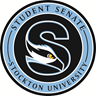 STOCKTON UNIVERSITYSTUDENT SENATENotice of MeetingApril 23rd, 20194:30 PMBOTGalloway, New Jersey 08205609-652-4845Student Senate Meeting AgendaApril 23rd, 2019PageI. 	Full Meeting: March 26th, 2019	A. Call to Order/Roll Call							…3	B. Approval of Minutes							…3-4	C. President Report								…4-6	D. Vice President Report							…6		D. Committee Reports		i.    Finance 								…6-10		ii.   Academic Affairs							…10		iii.  Governmental Affairs	 					…10		iv.  Public Relations						            …9-10		v.   Student Affairs					                      …11-12	E. Announcements/Comments from the Public			          …12-13F. Announcements/Comments from the Senators			          …13-14G. Swearing in of New Senator		 			            …14	H. Adjournment						                        …14III.       Committee MeetingCommittee Reports						President’s Address						           …15Vice President’s Address						           …16	Finance							            …17-29		ii.   Academic Affairs						          …30		iii.  Governmental Affairs					          …31		iv.  Public Relations						          …32		v.   Student Affairs					           	          …33STUDENT SENATE FULL MEETINGMarch 26th, 2019 (2019-2020)Presiding: 		Katie CoburnMembers present:Monica O’KaneMeghan CasperRyan GreeneRosheka FaulknerAlexis FranklinMatthew MamounisSyeda SanjidhaDavid VakninSophie MurrayMatthew NyceKatherine CampionThomas LloydTyler CabreraJennifer NegronTahreem RajputJessica McGarveyJessica SulioJennifer NegronSavannah PhelpsO’Neil BygraveMembers late:		Chioma Uka			Feny Patel			Adjoa Cofie			Bridget AntwiMembers Absent: 	Stephen Batchelder			Irene Stanley			Ariana DiFillippoAgenda/Business: Stockton Student Senate met on March 26th, 2019 to vote on supplemental requests and to update the student body.Approval of MinutesPresident Coburn called the meeting to order at 4:31 pm and motioned to approve the minutes from the last full meeting. Senator Second: Chair DiFillippoMotion Passed: 19-0-1** Senators Abstained: President Coburn** Senators Left Early*** Article VII, Sec. 2, Clause C - Class Excuse: Senators Left after 05:55pm**** There were 26 Senators present for this ‘Full Senate Meeting.’***** There are now 27 Senators seated in Stockton Student Senate.****** New Student Senators were sworn in, and accepted the oath of officePresident’s ReportPresident Coburn began her report by thanking the Muslim Student Association and various other groups for planning and hosting the vigil for the victims of the recent New Zealand tragedy. She then announced that the Desi Mela event will be taking place tomorrow, and that the Student Involvement Awards are also upcoming.  President Coburn explained that one of the major issues that the senate has focused upon this past month is the changes being made to programs run by New Student and Family Programs. She explained that the Student Senate has met with the Vice President for Student Affairs, Chris Catching, to discuss these changes, and have been disappointed in the lack of progress. President Coburn explained that a resolution has been drafted by the senate asking for a recommitment to the principle of shared governance. She shared a quote from the collection of essays, Reaching Forty, that was written to commemorate the 40th anniversary of Stockton University. She then read aloud the proposed resolution.Student Senate of Stockton UniversityResolution SP19-002Resolution to Reaffirm the University's Commitment to Shared GovernanceWhereas, 	the Student Senate is the elected voice of the approximately 9,200 studentswho attend Stockton University; and,Reflecting, 	on Stockton University’s past forms of both unitary and federated governance, as described by Robert Helsabeck in the University’s celebratory publication, Reaching 40; and,Convinced, 	the current system of federated governance using representative bodies hasbeen the most successful in the University’s history; and,Emphasizing, the condition Helsabeck states the effectiveness of shared governanceultimately depends on, which is “the good will of the players”; and,Aware of, 	the drastic changes to new student programming, specifically the cancellation of Stockton’s Outdoor Adventure Retreat (SOAR) and TRANSFER-mation made by the Vice President of Student Affairs Office; and,Troubled by, the decision to make these cuts without seeking student input; and,Alarmed by, the manner in which student questions, concerns, and voices that were raised following the announcement of these cuts, including a student-led petition to reinstate these programs that gathered over 2,000 signatures, were ignored by the administration; and,Concerned, 	that this decision could set a dangerous precedent of disregarding Stockton’s system of shared governance and practice of including students, particularly the Student Senate, in decisions that affect student life at the University; and,Questioning,  the future of a cooperative relationship between the Senate and the Stockton administration following an abnormal display of flagrant disrespect for the Senate and its role on Stockton’s campus; and,Confident, 	trust between the student body, the Student Senate, and the Stocktonadministration can be restored by the administration through demonstrating an unequivocal recommitment to a system of shared governance; and,Encouraging, the Vice President of Student Affairs to release a joint statement with theStudent Senate stating this recommitment to shared governance; and,Desiring, 	a distinct plan to guarantee the inclusion of student input in the creation ofnew student programming be created by the Vice President of Student Affairs Office in conjunction with the Student Senate;Be It Resolved, the Stockton University Student Senate hereby submits this resolution to Vice President of Student Affairs Catching, President Kesselman, and theExecutive Cabinet.Calling Upon, Vice President Catching to address this resolution by April 12, 2019.Katie Coburn 						Monica O’KanePresident of Student Senate 				Vice President of Student SenateThere is a motion on the floor to approve Resolution SP19-002 Resolution to Reaffirm the University’s Commitment to Shared GovernanceSenator Franklin spoke on the importance of this resolution and expressed that this resolution is necessary in the senate’s responsibility in bolstering the voice of the student body. They commended everyone on their work in the drafting of the resolution.Senator Second: Senator FranklinMotion Passed: 21-0-1*President Coburn then announced that Senator Lloyd is the Senator of the Month for March. President Coburn concluded her report. Vice President’s ReportPresident Coburn yielded the floor to Vice President O’Kane for the Vice President’s Report.Vice President O’Kane began her report by thanking everyone for attending the meeting in Atlantic City, and thanked all of the senators for all of their hard work throughout the semester despite the stress of schoolwork. She then announced that the date for the final full Student Senate meeting has been changed to April 23rd, and that in place of the meeting the senate is hosting an Environmental Town Hall in conjunction with S.A.V.E. on Tuesday April 16th. Vice President O’Kane then reminded the student body that elections are upcoming, and expressed the importance of staying informed about candidates and voting. Vice President O’Kane concluded her report. FinancePresident Coburn yielded the floor to Chair Greene for the Finance Committee report.Chair Green began his report by announcing that there is an unusually large amount of supplemental requests this month. He reported that the AC supplemental account currently holds $8, 875 and that the general supplemental account holds $31,503.28.The following supplemental requests are under $1,500 dollars and have been approved by the Finance Committee and Vice President.The Finance Committee has approved a Supplemental Request for the Marine Science Club for their Camden Aquarium Field Trip, held on March 2nd, in the amount of $500.00Total Cost (TC): $925.00 Club Contribution (CC): $225.00Personal Contribution (PC): $0.00 Original Amount Request (OAR): $700.00Motion Approved 5-0-0, Seconded by Jess McGarvey.The Finance Committee has approved a Supplemental Request for the Pakistani Student Association for their Mock Mehndi, to be held on April 19th, for roughly 60 persons on campus, in the amount of $892.00Total Cost (TC): $892.00 Club Contribution (CC): $0.00Personal Contribution (PC): $0.00 Original Amount Request (OAR): $892.00Motion Approved 4-0-0, Seconded by Ryan Greene.The Finance Committee has approved a Supplemental Request for the College Republicans for their CPAC Hotel Reimbursement, for an event held on February 28th through March 2nd in National Harbor, Maryland, for eight students, in the amount of $969.96.Total Cost (TC): $2,379.92 Club Contribution (CC): $440.00Personal Contribution (PC): $0.00 Original Amount Request (OAR): $969.96Motion Approved 4-0-0, Seconded by Ryan Greene.The Finance Committee has approved a Supplemental Request for the Muslim Student Association for their Pre-Ramadan Party, to be held on April 12th, for roughly 50 students, in the amount of $1,100.00 , to be held on main campus.Total Cost (TC): $1,220.00 Club Contribution (CC): $100.00Personal Contribution (PC): $20.00 Original Amount Request (OAR): $1,100.00Motion Approved 3-0-0, Seconded by Jess McGarvey.The Finance Committee has approved a Supplemental Request for the Stockton Student Senate for their Desi Mela, to be held on March 27th, in the Campus Center Event Room, for roughly 130 students in the amount of $850.00Total Cost (TC): $1,270.00 Club Contribution (CC): $0.00Personal Contribution (PC): $70.00 Original Amount Request (OAR): $700.00Motion Approved 5-0-0, Seconded by Matt Mamounis.The Finance Committee has approved a Supplemental Request for the Campus Religious Council for their Israel Fest, held on March 6th, in the Lake Side Lodge, for roughly 100 students in the amount of $1,300.00Total Cost (TC): $1,450.00 Club Contribution (CC): $100.00Personal Contribution (PC): $50.00 Original Amount Request (OAR): $1,300.00Motion Approved 4-0-1, Seconded by Ryan GreeneThe following supplemental requests are over $1,500 dollars and will be voted on forthe consideration of the Student Senate.Car Club for their Spring Car Show, held on April 6th, in the Big Blue Parking Lot, for 1,000-2,500 students, and public community members, in the amount of $1,600.00Chair Greene reported that the club did not send a representative to speak at the meeting, and explained that the event occurs every year. It is free for Stockton Students and $5.00 for community members. He reported that the event always generates a large turnout and is extremely fun. The requested money is being used to provide a DJ and food at the show.There is a motion on the floor to pass the supplemental request in the amount of $1,600.00 for Car Club.Senator Second: Senator MurrayMotion Passed: 22-1-1*Great Outdoors Club for their trip to Vermont, for hiking, to be held on May 4th through May 7th, starting at the Manchester Center in Vermont, for roughly 20 students in the amount of $2,000.00The president of the Great Outdoors Club spoke about the planned trip. She explained that this is the club’s first year in action, and that the supplemental is being requested in lieu of the lack of a club budget. The president explained that they have conducted multiple bake sales and other events to fundraise for the trip. There is a motion on the floor to pass the supplemental in the amount of $2,000.00 for the Great Outdoors Club to attend their hiking trip.Senator Second: Senator CasperMotion Passed: 21-2-1*Stockton University Biochemistry Society for their trip to the 2019 Experimental Biochemistry Conference to be held on April 5th through the 8th, at Orlando, Florida, for five students in the amount of $2,250.00The president of Biochemistry Club explained that they are primarily a community outreach organization and that they work to spread awareness and education on campus and in the surrounding area through events. Their goal for the conference is to continue collaborating with other schools and to bring back new knowledge to Stockton. They also hope to generate further support for Stockton’s science programs through networking experiences. There is a motion on the floor to pass the supplemental in the amount of $2,250.00 for the Stockton Biochemistry Club.Senator Second: Senator CampionMotion Passed: 21-0-3*Asian Student Alliance for their Stockton Mixer to be held on April 5th at 4:30pm in the Campus Garden Quad or Event Room, if rained on, for roughly 50 students, in the amount of $3,000.00The president of Asian Student Alliance explained that they host an event of this type every year to promote comradery among the students. They hope to host the event on the Atlantic City campus this semester to include more of the student population. There is a motion on the floor to pass the supplemental in the amount of $3,000.00 for the Asian Student Alliance.Senator Second: Senator RajputMotion Passed: 23-0-1*African Student Organization for their Multicultural Fashion Show to be held on April 10th at 7pm in the Campus Center Event Room, for roughly 250 students, in the amount of $5,000.00The president of the African Student Organization explained that this will be the club’s third annual Multicultural Fashion Show, and that it has grown each year. She expressed that many students are excited to be involved, and that the requested money will be used for clothing vendors, makeup artists, a DJ, performers, and dancers to continue and increase the success of the event. The president explained that Stockton clubs and outside organizations will participate. Senator Franklin announced that this event is extremely beneficial to the promotion of diversity and inclusion on campus, and expressed their desire for this event to be supported.Senator Sanjidha highly recommended the event and commended its authenticity. There is a motion on the floor to pass the supplemental in the amount of $5,000.00 for the African Student Organization.Senator Second: Senator PatelMotion Passed: 20-0-4*Chair Greene reported that the committee is awaiting a response from a recent negotiation regarding the request for a 6% increase in budget as opposed to the previous 5% that is allotted. He then explained that the committee reached out to various clubs that had expressed interest in supplemental funding but they did not respond with requests. Chair Greene then announced that the fiscal year is ending next week, and urged clubs to schedule supplemental request meetings before the final budget deadline to secure funding for events. He then reported that the AC supplemental account is now valued at $8,877.50 and that the general supplemental account holds $7,492.09.Chair Greene concluded his report and yielded the floor back to President Coburn.Academic AffairsPresident Coburn yielded the floor to Chair Antwi for the Academic Affairs report.Chair Antwi began by announcing that the committee tabled last week to distribute surveys to students regarding extended library hours. She announced that students were excited about the prospect of extended library hours but that the survey still requires more participants. Chair Antwi explained that President Coburn will be emailing the survey to the student body soon. Chair Antwi also reported that she had a meeting with the Provost but that there was no new information regarding honors requirements for graduation. Chair Antwi concluded her report and yielded the floor back to President Coburn.Governmental AffairsPresident Coburn yielded the floor to Chair Lloyd for the Governmental Affairs report.Chair Lloyd began by announcing that the committee hosted the College Democrats vs. College Republicans debate. He explained that each side discussed state policy issues, and was moderated by Senator Nyce. Chair Lloyd expressed that the event was a success and thanked everyone for attending. He then announced that himself and President Coburn will be travelling to Salem County Community College this Thursday to testify in front of the State Budget Appropriations Committee in regard to an increase in funding for the university. Chair Lloyd then reported that Senator Steve Sweeney will be visiting Stockton to discuss state fiscal policy issues, and that all students and community members are invited and encouraged to attend. Chair Lloyd concluded his report and yielded the floor back to President Coburn.Public RelationsPresident Coburn yielded the floor to Senator Sanjidha for the Public Relations Committee report.Senator Sandijha began by reminding the student body about the upcoming Spring elections, and wished all of the candidates luck. She then announced that Meet the Candidates will be taking place on Thursday March 28th at 8:00pm in the Grand Hall. Senator Sanjidha announced that elections will take place from April 9th to April 12th and encouraged everyone to vote. She then thanked everyone who attended the Wing Night event and encouraged the student body to follow the Student Senate social media accounts to stay informed about events on campus. Senator Sanjidha concluded her report and yielded the floor back to President Coburn. Student AffairsPresident Coburn yielded the floor to Chair Cofie for the Student Affairs Committee report. Chair Cofie began by reporting that the committee has been working on the ChartWells survey regarding the operating hours of the dining locations, and encouraged student participation in this survey. She then announced that she met with Stephon Davis to begin the conversation about addressing tobacco use on campus and to promote the movement toward making Stockton a smoke-free campus. Chair Cofie then reported that the committee met with administrators to further understand the university’s procedures for following  up with victims of reported sexual assault on campus. She announced that the committee’s exact request to administrators regarding this issues is: “While a Title IX investigation is ongoing, the victim will receive an ongoing email to let them know their report is proceeding thorough the proper channels. When the investigation has concluded, the victim will be notified of this as well. Second, if any type of action has been taken to correct the wrongdoing, whether this is removal from housing, a course being mandated, or more severe sanctions being implemented, the victim will be notified with respect to confidentiality through an email that appropriate action has been taken”. Chair Cofie reported that Senator Franklin hosted an event discussing sexual violence and misconduct on campus as part of the initiatives to promote education, awareness, and advocacy about such issues. She then announced that in the upcoming weeks, the committee will be focusing on the improvement of counseling resources on campus, and will be collecting feedback about the Atlantic City shuttle services. Chair Cofie also announced that Sweets for Suggestions will continue every Monday in the Campus Center Food Court, and that the event 50 Shades of Consent will take place on Wednesday April 17th. She additionally explained that in light of changes made by Residential Life to Housing 1 for the upcoming year, the committee invited administrators from this department to the meeting today to answer any student questions. Chair Cofie concluded her report and yielded the floor back to President Coburn. Announcements/Comments from the Public:President Coburn opened the floor to the public.Steve Radwanski spoke about the new changes to the Housing 1 building on campus. He explained that the university projects an increase in students from further distances, indicating an increased need for on-campus housing. He explained that placing five students in each Housing 1 apartment is not ideal, yet this option is the best compromise for accommodating the most students. Steve Radwanski also reported that students will be charged a lower price for this housing assignment, and hopes that this decision will provide the highest quality education to the most students as possible. He also announced that Residential Life is in the process of hiring two new graduate assistants to help the complex directors and RAs in Housing 1. He explained that housing selection dates have been pushed back to allow students enough time to find optimal roommates. Senator Faulkner asked how the university plans to accommodate for predicted growth in the student body in regard to housing.Steve Radwanski explained that plans are being explored but that nothing has been solidified. Senator Murray asked if RAs were allowed the opportunity to change their housing assignment after learning about the Housing 1 changes.Steve Radwanski explained that RAs were given the option to select new roommates, but that they had to remain in the housing assignment that they were given.Senator Uka asked if there was a stipend increase for RAs assigned to Housing 1.Steve Radwanski reported that an extra $250 is provided to RAs in the Housing 1 apartments because of the increased responsibility. Trish Kelly Associate Director for Residents Education explained that the decision for a stipend increase was also made because of the timing of the announcement to the RAs. Since they were informed of the resident increase after they had received their assignments the department felt that compensation was required. Senator Franklin asked if the complex directors and new graduate assistants were background checked before hire.Steve Radwanski said yes.Presdent Coburn asked how many of the courts are being designated for Freshman housing.Steve Radwanski announced that many students are requesting to live in Atlantic City housing, and that they are looking into placing about 150 Freshman students in this location.The Chief Enrollment Officer spoke and thanked the senators for their work as student leaders in the recruitment process. He announced that the Day in the Life event and the Spring Open House are upcoming and that they are important events for attracting prospective students. He again thanked the Student Senate for their continued effort and involvement.Craig Stambaugh thanked everyone for their work so far this year, and encouraged everyone to continue working diligently. He also commended participants in the recent debate for their civility. He explained that we are currently living in an age where civility in politics is unusual, and encouraged students to carry this skill with them into their future careers. A ChartWells representative announced that the kitchens are open to all students at all times for events, and that they are open to collaboration. She also explained that more diverse food options are being explored and student input is desired. She explained that opening the Nwing Cafeteria earlier on the weekends is also an option that is being investigated, and that a trial run is being planned. She also announced that discussions about the Chick-fil-A survey and concerns are being addressed.Senator Uka asked ChartWells about their plans for making African food options more authentic.The ChartWells representative explained that they are currently requesting student input about desires and concerns, and she then distributed her email address for further communication. Announcements/Comments from the Senators: President Coburn opened the floor to the senate.Senator Franklin announced that Valerie Hayes responded to a request from the Student Affairs Committee regarding Title IX investigations stating that victims and suspects do receive a monthly email update about the progression of their case.Senator Nyce asked about any news from the recent Chick-fil-A survey.Senator Cofie explained that she does not know the origin of this particular survey, so Student Affairs does not receive information about its progress. Senator Lloyd announced that the annual tuition hearing is this Thursday, March 28th . He also reported that, due to the recent success of the Democrats vs. Republicans debate, the Governmental Affairs committee is planning to host another debate on the Atlantic City campus. Senator Rajput reminded the student body that the Desi Mela is taking place tomorrow and encouraged everyone to attend and to bring their friends and family. She encouraged cultural dress, and announced that there will be free food and fun performances. Senator Franklin announced that they will not be returning to Student Senate next year due to increased interest and involvement in other areas on campus. They thanked everyone for their work and expressed that this was a difficult decision to make. Swearing in of New SenatorSavannah Phelps took the oath of office and was sworn in as a Student Senator. AdjournmentPresident Coburn stated that the meeting was adjourned at 5:48 pm..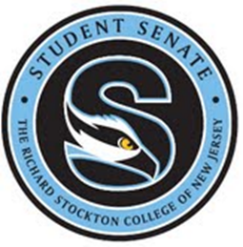 President’s Report to the Stockton Community:April 23rd, 2019We’ve had a busy year all year, and our last month was no exception. On April 9th, the Student Senate, as well as a few other students, attended a planning meeting for Stockton’s 50 Commemoration of Teaching. Last week, on April 16th the Senate hosted an Environmental Town Hall with Facilities and Operations and S.A.V.E. Both of these went really well and I am proud as always of the students and the senators for making their voices heard in these matters.  Vice President of Student Affairs Chris Catching sent his response to Resolution SP19-002. This can be found in your emails and also Senate’s webpage. In short, it was a recommitment to shared governance and it laid out a plan to gain student input into new student programs. Overall, the senate is satisfied with the response and is looking forward to working with Student Affairs in the future.On that final note, I just want to say thank you to everyone for a wonderful year, especially the Senators and our chiefs of staff. I’ve seen you all work so extremely hard all year on different projects and events geared towards making Stockton a better place. Also, thank you to all the students and administrators who worked with us. Thank you for trusting me to hold this position. It has helped to grow and learn so incredibly much. I will be forever grateful for you all.Congratulations to your new President Ariana DiFillippo, Vice President Rosheka Faulkner, and the entire Senate. I know that you all are going to have such a great year, and I am excited to see what you all accomplish.-Katie CoburnPresident of Stockton University Student SenateVice President’s Report to the Stockton Community:April 23rd, 2019Good Afternoon and welcome to the final meeting of the semester. I would like to take the time to thank you all for your constant support through this entire year. Each and everyone one of you have made being Vice President such an amazing experience. I have learned more this year than I could have ever imagined and you all are the reason for that. Thank you to the most amazing team, advisors, faculty and staff and President. Good luck to our graduating seniors, I cannot wait to see all that you accomplish out in the world and cannot wait to work with the returners and new senators for one more semester! 	
-Monica O’Kane									      Vice President of Stockton University Student SenateCommittee ReportsDate: 			April 23rd, 2019Committee: 		Finance CommitteePresiding: 		Ryan William GreeneMembers Present: 	Senator David Vaknin			Senator Jess McGarvey 			Senator Matthew Mamounis			Senator Stephen BatchelderMembers Absent:	none Members Late: 	noneAgenda:                                     AC Funding : $8,877.50General Funding : $7,492.09 Final Total: $16,369.59The following supplemental requests are under $1,500 dollars and have been approved by the Finance Committee and Vice President.	The Finance Committee has approved a Supplemental Request for the Rock Climbing Club for their Rock Climbing Nationals Competition, to be held on April 26th through the 27th, in the amount of $100.Total Cost (TC): $150.00 Club Contribution (CC): $0.00Personal Contribution (PC): $0.00 Original Amount Request (OAR): $150.00Motion Approved 3-0-0, Seconded by Matt Mamounis.The Finance Committee has approved a Supplemental Request for the Bollywood Dance Team for costumes for two events held on campus, held on April 10th and the 11th in the Campus Center Event Room, in the amount of $250.Total Cost (TC): $250.00 Club Contribution (CC): $0.00Personal Contribution (PC): $0.00 Original Amount Request (OAR): $250.00Motion Approved 4-0-0, Seconded by David Vaknin.	The Finance Committee has approved a Supplemental Request for the Stockton Aquarium and Aquaculture Club for PR supplies and equipment for the STEM Carnival, held on April 16th, in the amount of $400. Total Cost (TC): $400.00 Club Contribution (CC): $0.00Personal Contribution (PC): $0.00 Original Amount Request (OAR): $400.00Motion Approved 4-0-0, Seconded by David Vaknin.The Finance Committee has approved a Supplemental Request for the Social Work Club for their Social Work Senior Party, to be held on April 23rd, in the amount of $400. Total Cost (TC): $400.00 Club Contribution (CC): $0.00Personal Contribution (PC): $0.00 Original Amount Request (OAR): $400.00Motion Approved 3-0-0, Seconded by Matt Mamounis.The Finance Committee has approved a Supplemental Request for the Student Senate for their food and materials for their 50 Shades of Consent, held on April 17th, in the amount of $406.50. Total Cost (TC): $406.75 Club Contribution (CC): $0.00Personal Contribution (PC): $0.00 Original Amount Request (OAR): $406.75Motion Approved 4-0-0, Seconded by Ryan Greene.The Finance Committee has approved a Supplemental Request for Alpha Phi Omega, for their APO Sectionals Conference, at Seton Hall University, held on April 13th, in the amount of $750.Total Cost (TC): $750.00 Club Contribution (CC): $0.00Personal Contribution (PC): $0.00 Original Amount Request (OAR): $750.00Motion Approved 5-0-0, Seconded by Stephen Batchelder.The Finance Committee has approved a Supplemental Request for Greek Council, for their Greek Week Potluck, on main campus, held on April 3rd in the TLRC, in the amount of $750. Total Cost (TC): $750.00 Club Contribution (CC): $0.00Personal Contribution (PC): $0.00 Original Amount Request (OAR): $750.00Motion Approved 3-1-0, Seconded by Jess McGarvey.The Finance Committee has approved a Supplemental Request for Student Senate for their AC Debate and Dinner, to be held in the Fannie Lou Hamer Event Room in the Atlantic City Campus, April 24th, 6:00pm.Total Cost (TC): $750.00 Club Contribution (CC): $0.00Personal Contribution (PC): $0.00 Original Amount Request (OAR): $2,320.00Motion Approved 5-0-0, Seconded by Stephen Batchelder.The Finance Committee has approved a Supplemental Request for the Student Senate to sponsor Senator Lex Franklin, who was invited to lead a workshop for the AAUW National Conference for College Women Student Leaders on May 29th through June 1st, in the amount of $800. Congratulations Lex!Total Cost (TC): $800.00 Club Contribution (CC): $0.00Personal Contribution (PC): $0.00 Original Amount Request (OAR): $800.00Motion Approved 5-0-0, Seconded by Stephen Batchelder.The Finance Committee has approved a Supplemental Request for Greek Council, for their Greek Week Finance Speaker, on main campus, held on April 1rd in the CC Event Room, in the amount of $1,300. Total Cost (TC): $1,500.00 Club Contribution (CC): $0.00Personal Contribution (PC): $0.00 Original Amount Request (OAR): $1500.00Motion Approved 3-1-0, Seconded by Matt Mamounis.Final Supplemental AmountAC Funding : $8,877.50 - 750General Funding : $7,492.09 - 1,300 - 800 - 750 - 750 - 406.50 - 400 - 400 - 250 - 100 = $2,335.59Final Total: $10,463.09And now, for the Proposed FY20 BudgetDate: 			April 23rd, 2019Committee: 		Academic AffairsPresiding: 		Bridget AntwiMembers Present: 	Senator O’niel Bygrave			Senator Chioma Uka			Senator Katherine Campion			Senator Jessica SulioMembers Absent: 	none	 Members Late: 	none	Agenda: As the semester comes to an end, Academic Affairs has worked on a few things this semester. I would like to thank my committee as well as the other senators for making this year a successful one. Academic Affairs this semester has created surveys on extending library hours along with tabling with treats as incentives to take the survey.  Based off the survey students are interested in extending library hours and I hope next year the Academic Affairs committee will continue the work in trying to make that happen. As far as Honor requirements there still aren’t any explanations as to why they differ in comparison to other schools although I am a bit sadden that I couldn’t get information needed I do hope that it is on the radar for future movements in Academic Affairs. Once again thank you to all senators, Katie, Monica, Jeff, and Craig for keeping us grounded and on top of everything! This year has been full of accomplishments. Good luck to the new senators you’ll does great! Date: 			April 23rd, 2019Committee: 		Governmental AffairsPresiding: 		Tom LloydMembers Present: 	Senator Tahreem Rajput			Senator Irene Stanley			Senator Matthew Nyce			Senator Savannah PhelpsMembers Absent: 	none Members Late:	noneAgenda: On March 28, Senator Coburn testified to the New Jersey Senate Budget and Appropriations Committee regarding state funding.  Senator Coburn was effective in her testimony, and outlined the inequity in funding for public colleges and universities.  That public hearing was one of two by the Senate, and we believe that we were the only university student group to testify on that day, at least. The second College Democrats and Republicans debate has been cancelled due to a lack of interest among contestants.  I appreciate the effort of my committee, and especially Senator Nyce, in putting together the event even though it did not come to fruition. Date: 			April 23rd, 2019Committee: 		Public Relations  Presiding: 		Ariana DiFillipoMembers Present:	Senator Tyler Cabrera			Senator Syeda Sanjidha			Senator Feny PatelMembers Absent: 	none		Members Late:	noneAgenda: Good afternoon! The Public Relations committee hopes everyone is doing well as classes are coming to an end! We had a very excited semester with working the Get Involved fair, Wing Night, and the Spring election. Congrats to those elected and I can’t wait to work with you all this upcoming school year. Another congrats to all of those graduating this May! We will miss all of you! Special shoutout to Feny Patel on our own committee, thank you for all of your hard work and you will surely be missed. PR looks forward to working on more events and working with more clubs this upcoming year. We will be planning Ospreyfest and the Senate Welcome Week event this summer and encourage any of you with fun ideas to send them our way. We hope everyone has a great summer!Date: 			April 23rd, 2019Committee: 		Student AffairsPresiding: 		Adjoa CofieMembers Present: 	Senator Alexis Franklin			Senator Rosheka Faulkner			Senator Meghan Casper			Senator Sophie MurrayMembers Absent: 	none Members Late: 	noneAgenda: Student affairs would like to thank everyone for their support with our past event, Fifty Shades of Consent. We hope you will take the knowledge gained from the event and share it with others. We would like to thank Director of SASI Chris Howard for working with us to bring forth an initiative that will alert students part of the food assistance program in the event of free food on campus after events etc. We appreciate the work that SASI and ChartWells will be doing to make this happen at Stockton.We also want to thank Assistant Vice President Engagement and Community Development, Craig Stambaugh for working with us throughout the year with improving the Atlantic City shuttle service and working with us to bring to reality the Student Resource Card which he has promised to continue printing in the back of the shuttle schedule. We encourage all offices and students to utilize these cards as they list contact information for important resources on and off campus available to better students safety and well-being. I would like to take a moment to thank my incredible committee for the amazing work we have accomplished this year, and the support and friendships we have built with one another. I am so proud of them all and their accomplishments, growth and continued dedication to better Stockton students’ life. It has been an honor to be your chairperson, and I am grateful for the opportunity to have worked besides all these senators this past year. ClubFY16 BudgetFY17 BudgetFY18 BudgetFY19 BudgetFY20 RequestedFY20 ProposedNotes, Amendments, ReductionsAccounting and Finance Association$800.00$685.00$500.00$280.00N/AN/ADid not apply.Active Minds$1,900.00$4,600.00$9,000.00$11,500.00$32,700.00$14,500.00Advocates for AutismN/A$1,500.00$1,700.00$700.00$1,500.00$750.00Did not meet.AESNJ$0.00$450.00N/AN/AN/AN/ADid not applyAfrican Student Organization$5,000.00$4,500.00$5,000.00$7,000.00$10,000.00$10,000.00Alcohol and Liquore EnthusiastsN/AN/AN/AN/A$500.00$500.00New ClubAll Starz Dance$4,500.00$7,500.00$8,000.00$9,000.00$16,020.00$10,500.00Alpha and OmegaN/AN/AN/AN/A$100.00$100.00New ClubAmerican Sign Language$3,000.00$2,000.00$1,000.00$1,500.00N/AN/ADid not applyAmnesty InternationalN/AN/AN/AN/A$500.00$500.00New ClubAnimal Friendly Organization$0.00$450.00$300.00$400.00$200.00$200.00Anime Club$1,300.00$2,000.00$2,000.00$2,000.00$2,000.00$2,000.00Anthropology and Sociology ClubN/AN/A$0.00$0.00$1,500.00$750.00Old club, never applied for budget.Archery ClubN/AN/AN/A$500.00N/AN/ADid not applyAsian Student Alliance$5,000.00$7,500.00$11,000.00$12,500.00$17,000.00$14,500.00Met w/ me and submitted budgetAtheists Humanists, and AgnosticsN/A$0.00$500.00$0.00N/AN/ASuspended OrgBiological Society$700.00$800.00$1,100.00$1,100.00N/AN/ADid not applyBooks Without Borders$0.00$1,250.00$1,250.00$200.00$50.00$50.00Met with representative-- no form.Bollywood Dance TeamN/AN/AN/AN/A$1,000$500.00New ClubCampus Religious Council$9,500.00$11,500.00$15,000.00$16,000.00$22,000.00$20,000.00Caribbean Student Association$4,800.00$5,640.00$2,800.00$1,400.00$3,700.00$1,600.00Chemistry Society$800.00$1,000.00$1,000.00$1,300.00N/AN/ADid not applyChildhood StudiesN/AN/AN/A$500.00$750.00$750.00Met w/ me and submitted a buudgetCircle KN/AN/AN/A$3,000.00$13,950.00$6,500.00Plenty of open events that are fundrasiers / charity events.CLAWS$3,265.00$2,200.00$2,100.00$2,100.00$1,750.00$1,750.00Coalition for Women's RightsN/AN/A$500.00$550.00$550.00College Democrats$0.00$500.00$750.00$750.00$1,350.00$1,000.00Comedy ClubN/AN/AN/A$700.00$800.00$800.00Community GardenN/AN/AN/A$900.00N/AN/ADid not applyCommuters on the Go$4,000.00$5,500.00$6,500.00$7,000.00$10,440.00$9,000.00Computer Society$1,500.00$1,100.00$600.00$1,000.00$500.00$500.00No budget spent FY19Creators Collective$0.00$1,500.00$1,750.00$2,000.00$2,500.00$2,500.00Criminal Justice Society$780.00$750.00$900.00$1,000.00$1,000.00$1,000.00Dance Club$1,000.00$3,500.00$4,000.00$5,000.00$5,460.00$5,460.00Disney Association$600.00$650.00$700.00$700.00$775.00$775.00Education Society$0.00$327.00$250.00$0.00N/AN/ADid not applyEquestrian Club$1,000.00$8,000.00$8,500.00$10,000.00$18,000.00$11,600.00Fashion Club$0.00$615.00$300.00$500.00N/AN/ADid not applyFEMALES$5,400.00$5,000.00$5,000.00$3,000.00$3,350.00$3,350.00Forensic Psych ClubN/A$0.00$600.00$750.00$700.00$700.00Free To Be$28,000.00$28,000.00$28,000.00$28,000.00$28,000.00$28,000.00Gaming Club$5,000.00$5,345.00$6,500.00$6,500.00$7,000.00$7,000.00Geology$4,000.00$7,000.00$7,000.00$7,500.00$13,000.00$9,000.00GEROS$450.00$400.00$350.00$0.00N/AN/ADid not applyGlobal Health TeamN/A$0.00$3,000.00$4,000.00$15,000.00$5,500.00Did not meetGraduate Council$28,000.00$25,000.00$29,000.00$32,000.00$60,000.00$40,000.00Adding two new clubs to their roster of clubs, total of seventeen.Great Outdoors ClubN/AN/AN/AN/A$5,000.00$500.00New ClubGreek Council $11,000.00$18,323.00$20,000.00$25,000.00$35,000.00$28,000.00Gymnastics ClubN/A$4,500.00$4,500.00$4,500.00$18,500.00$6,500.00Habitat For HumanityN/A$0.00$300.00$600.00$700.00$700.00Health Science Club$600.00$700.00$800.00$1,000.00$1,400.00$1,400.00Highest Praise Gospel Choir$11,000.00$11,000.00$11,800.00$12,000.00$15,000.00$12,750.00Did not meetHistory Club$500.00$500.00$250.00$500.00$2,600.00$700.00Didn't show up to interview; "$1-2,000" unnamed expenditure.Holistic Health Club$800.00$800.00$1,000.00$400.00N/AN/ADid not applyHOPE$2,500.00$2,300.00$2,300.00$2,750.00N/AN/ADid not applyHospitality Society$1,975.00$2,780.00$3,000.00$3,000.00$3,500.00$3,500.00Inclusive ExperienceNA$0.00$500.00$1,000.00N/AN/ASuspended organization; did not applyLos Latinos Unidos$3,000.00$2,810.00$4,000.00$7,000.00$13,000.00$10,000.00Literature Club$0.00$770.00$800.00$900.00$1,000.00$1,000.00Live Action Gaming$0.00$640.00$290.00$100.00N/AN/AMALES$3,250.00$4,000.00$2,500.00$2,500.00N/AN/ADid not applyMarine Science Club$535.00$535.00$750.00$1,200.00$2,200.00$2,000.00Marketing and Management Association$100.00$1,100.00$1,100.00$990.00N/AN/ADid not applyMath Club$200.00$400.00$600.00$800.00$1,200.00$1,200.00Mock TrialN/A$250.00$1,000.00$1,250.00$10,000.00$1,600.00Model UN$4,000.00$7,500.00$9,000.00$13,000.00$38,065.00$15,000.00Neuroscience Club$0.00$1,100.00$800.00$0.00N/AN/ADid not applyNursing Club$0.00$1,000.00$1,250.00$1,600.00$2,100.00$2,100.00Occupational Therapy Club$1,070.00$1,070.00$700.00$600.00$700.00$700.00OGRE$600.00$800.00$1,000.00$1,000.00$550.00$300.00No budget spent FY19Osprey Chess ClubN/AN/AN/AN/A$975.00$500.00New ClubOrganizational Leaders in ActionN/A$0.00$400.00N/AN/AN/AFunded through Grad CouncilPakistani Student OrganizationN/AN/AN/AN/A$600.00$500.00New ClubPathways to HealingN/AN/AN/A$500.00$5,500.00$1,500.00Physics Club$1,000.00$1,000.00$500.00$1,000.00$2,000.00$1,500.00Pre Health Professionals$1,300.00$1,400.00$700.00$450.00N/AN/ADid not applyPre-Physician Assistant Club$0.00$700.00$1,000.00$750.00N/AN/ADid not applyPride Alliance$9,000.00$9,000.00$10,000.00$14,000.00$18,000.00$16,000.00Did not meetPASAS$0.00$1,500.00$2,500.00$2,000.00$3,500.00$2,850.00Psychology Club$1,000.00$900.00$1,000.00$1,000.00$1,600.00$1,300.00Public Health Society$100.00$600.00$600.00$400.00N/AN/ADid not applyRepublicans Club$0.00$577.00$250.00$500.00$3,000.00$1,000.00RISE AboveN/A$0.00$500.00$0.00N/AN/ADid not applyRotaract Club$275.00$200.00$0.00N/AN/ADid not applySAVE$12,500.00$14,000.00$15,000.00$16,225.00$17,000.00$17,000.00South Asian Student AssociationN/AN/AN/AN/A$3,750.00$500.00New ClubSenate$4,200.00$41,000.00$42,000.00$41,000.00$43,000.00$43,000.00She is the FirstN/A$0.00$500.00$900.00$1,200.00$1,200.00Social Work Club$600.00$900.00$2,000.00$0.00$500.00$500.00Inconsistently applies for funding-- "new club"Speech and Hearing Club$2,250.00$2,500.00$3,000.00$4,000.00$6,000.00$4,750.00STAND$2,000.00$2,750.00$3,750.00$3,750.00N/A$2,500.00No request, cut funds.Stockpot$4,500.00$4,500.00$500.00$4,500.00$4,500.00$4,500.00Stockton A Capella$3,500.00$3,500.00$5,000.00$6,500.00$5,000.00$5,000.00Stockton Art Club$800.00$570.00$700.00$1,000.00$1,200.00$1,200.00Stockton Aquarium and Aquaculture ClubN/AN/AN/A$0.00$5,000.00$500.00New Club; largest expenditure ($4,500) is not within Stu. Dev guidelinesStockton Economics Society$450.00$465.00$500.00$0.00N/AN/ADid not applyStockton Entertainment Team$205,000.00$189,000.00$199,000.00$200,000.00$243,000.00$228,000.0010th Year of Woodstockton: make it big. (Actually $215,000 for Fy19-- AC funds)Stockton Event Planners$0.00$655.00$500.00$500.00$500.00$500.00Stockton Horror SocietyN/AN/AN/A$500.00$500.00$500.00Stockton Juggling and Circus ArtsN/AN/AN/A$250.00N/AN/ADid not applyStockton Music Union$750.00$750.00$350.00$700.00N/AN/ADId not applyStockton Neighborhood Watch$2,000.00$4,400.00$0.00$0.00N/AN/ADid not applyStockton New Jersey Preservice Education AssociationN/AN/AN/AN/A$2,200.00$500.00New ClubStockton Photography ClubN/A$0.00$500.00$976.00$1,300.00$1,100.00Stockton Rock ClimbingN/AN/AN/AN/A$500.00$500.00New ClubStockton University Biochemistry SocietyN/AN/AN/A$120.00$3,900.00$700.00Did not spend FY19 BudgetStockton Veteran Organization$10,000.00$15,000.00$15,000.00$16,500.00$18,500.00$17,500.00Students for Justice in PalestineN/AN/AN/A$500.00$3,000.00$750.00Sustainability Trust$0.00$2,500.00$3,000.00$3,500.00N/AN/ATeal Ribbon ProjectsN/AN/AN/A$500.00$2,000.00$1,000.00The Argo$32,500.00$32,750.00$32,750.00$32,750.00$32,750.00$32,750.00Contract fees-- same every year.Theatre Club$9,600.00$11,000.00$12,000.00$12,000.00$24,000.00$15,000.00UBSS$41,000.00$40,000.00$40,000.00$41,000.00N/A$41,000.00Undergraduate Physical Therapy$600.00$715.00$750.00$1,000.00$1,000.00$1,000.00Vegan and VegetarianN/A$0.00$500.00$0.00$9,000.00$500.00Inconsistently applies for funding-- "new club"Water Watch$9,570.00$8,500.00$9,000.00$3,300.00$4,000.00$3,000.00Budget mostly unspent ($35, of $3,300)Zine ClubN/AN/AN/A$500.00N/AN/ATotals$638140.00$677,541.00$912,635.00$750,235.00Senate Food Assistance Program Contribution$17,500.00$17,500.00Culture Months Celebrations$20,000.00$20,000.00University Allocation$739,722.38 $776,708.50$851,793.00Supplemental$101,582.38 $99,167.50$64,058.00